Bağışçı sorgulama formundaki soruları dikkatlice okudum ve doğru olarak yanıtladım. Bağışçı bilgilendirilmiş onam formunda verilen bilgiler doğrultusunda kanımı gönüllü ve karşılıksız olarak bağışlamayı ve tarama testleri yapıldıktan sonra gereksinimi olan herhangi bir hasta için ve/veya diğer tıbbi amaçlarla kullanılmasını, tarama testlerinin herhangi birinin pozitif çıkması halinde tarafıma bildirilmesini kabul ediyorum.Adı Soyadı:	Tarih:İmza: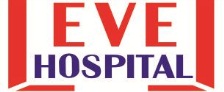 KAN BAĞIŞÇISI SORGULAMA FORMUKAN BAĞIŞÇISI SORGULAMA FORMUKAN BAĞIŞÇISI SORGULAMA FORMUDK.FR.13Y.TARİHİ.05.01.2017REV.01REV.TARİH 09.06.2017SAYFA 1/2KAN BAĞIŞÇISI SORGULAMA FORMUKAN BAĞIŞÇISI SORGULAMA FORMUEVETHAYIR1"Kan Bağışçısı Bilgilendirilmiş Onam Formu"nu okuyup anladınız mı?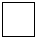 2Kendinizi sağlıklı ve iyi hissediyor musunuz?3Tehlikeli bir işte mi çalışıyorsunuz? Ya da tehlikeli bir hobiniz var mıdır?4Daha önce yaptığınız bir kan bağışı müracaatı herhangi bir nedenle geri çevrildi mi?5Prostat büyümesi, sivilce, sedef hastalığı veya kellik için herhangi bir ilaç kullanıyor musunuz?6Herhangi bir enfeksiyon hastalığı için ilaç (Antibiyotik, Ateş düşürücü gibi) aldınız mı?7Son 5 gün içinde aspirin, herhangi bir ağrı kesici veya romatizma ilacı aldınız mı?8Allerjik reaksiyon geçirdiniz mi, buna yönelik tedavi aldınız mı?9Yukarıda belirtilenler dışında başka bir ilaç kullanıyor musunuz?10Son 12 ay içinde diş tedavisi oldunuz mu?11Son 1 hafta içinde ishal (Diare) oldunuz mu?12Son 1 ay içinde herhangi bir aşı oldunuz mu?13Kronik (Müzmin) bir hastalığınız var mı?14Para veya uyuşturucu karşılığında cinsel ilişkiniz oldu mu?15Frengi (Sifiliz) veya bel soğukluğu (Gonore) nedeni ile tedavi oldunuz mu?16AIDS hastalığınız var mı, kendiniz de böyle bir hastalık olduğuna dair bir şüpheniz var mı?17AIDS hastası olduğunu bildiğiniz biri ile cinsel ilişkiniz oldu mu?18Kan ve kan ürünü alan, diyalize giren veya hemofili hastası biri ile cinsel ilişkiniz oldu mu?19Hiç uyuşturucu kullandınız mı?20İnsülin, büyüme hormonu, immünglobulin, tamoksifen kullandınız mı?21Son 12 ay içinde ameliyat veya endoskopik muayene oldunuz mu?22Kalp-damar, akciğer, mide – barsak, böbrek hastalığınız var mı?23Bugüne kadar hiç nöbet, sara (Epilepsi) krizi veya felç geçirdiniz mi?24Bugüne kadar hiç kanser tanısı aldınız mı, kanser tedavisi gördünüz mü?25Şeker hastalığınız ya da yaygın romatizmal bir hastalığınız var mı?26Kanamalı bir hastalık veya kan hastalığınız var mı?Kanamalı bir hastalık veya kan hastalığınız var mı?27Sıtma (malarya), Verem (tüberküloz), Malta humması (peynir hastalığı, brucella), Kemik iltihabı (osteomyelit) veya Kara humma (kala–azar) geçirdiniz mi?Sıtma (malarya), Verem (tüberküloz), Malta humması (peynir hastalığı, brucella), Kemik iltihabı (osteomyelit) veya Kara humma (kala–azar) geçirdiniz mi?28Hepatit (Sarılık) geçirdiniz mi, taşıyıcısı mısınız?Hepatit (Sarılık) geçirdiniz mi, taşıyıcısı mısınız?29Hepatit (Sarılık) olan biriyle aynı evde yaşıyor musunuz veya cinsel ilişkiniz oldu mu?Hepatit (Sarılık) olan biriyle aynı evde yaşıyor musunuz veya cinsel ilişkiniz oldu mu?30Toksoplazma geçirdiniz mi?Toksoplazma geçirdiniz mi?31Kamerun, Orta Afrika, Çad, Kongo, Ekvatoryal Gine, Gabon, Nijer ya da Nijerya’da hiç bulundunuz mu?Kamerun, Orta Afrika, Çad, Kongo, Ekvatoryal Gine, Gabon, Nijer ya da Nijerya’da hiç bulundunuz mu?321980-1996 arasında İngiltere, Kuzey İrlanda, Galler yada İskoçya’da bulundunuz mu?1980-1996 arasında İngiltere, Kuzey İrlanda, Galler yada İskoçya’da bulundunuz mu?33Son 3 yıl içinde yukarıdaki ülkeler dışında başka ülkelerde bulundunuz mu?Son 3 yıl içinde yukarıdaki ülkeler dışında başka ülkelerde bulundunuz mu?33Ailenizde Deli Dana Hastalığı (Creutzfeldt – Jacob Hastalığı) olan birisi oldu mu?Ailenizde Deli Dana Hastalığı (Creutzfeldt – Jacob Hastalığı) olan birisi oldu mu?34Size dura mater (Beyin zarı) veya kornea nakli yapıldı mı?Size dura mater (Beyin zarı) veya kornea nakli yapıldı mı?35Son 12 ay içinde size kan, doku veya organ nakli yapıldı mı?Son 12 ay içinde size kan, doku veya organ nakli yapıldı mı?36Son 12 ay içinde bir başkasının kanı ile temasınız oldu mu?Son 12 ay içinde bir başkasının kanı ile temasınız oldu mu?37Son 12 ay içinde akupunktur, botoks, dövme, hacamat,takı için cilt deldirme, saç ekimi veya estetik müdahaleler yaptırdınız mı?Son 12 ay içinde akupunktur, botoks, dövme, hacamat,takı için cilt deldirme, saç ekimi veya estetik müdahaleler yaptırdınız mı?38Son 12 ay içinde hayvan ısırığı nedeni ile kuduz aşısı oldunuz mu?Son 12 ay içinde hayvan ısırığı nedeni ile kuduz aşısı oldunuz mu?39Son 12 ay içinde üç günden fazla tutuklu kaldınız mı veya üç günden fazla tutuklu kalan birisiyle cinsel ilişkiniz oldu mu?Son 12 ay içinde üç günden fazla tutuklu kaldınız mı veya üç günden fazla tutuklu kalan birisiyle cinsel ilişkiniz oldu mu?40Erkekler İçinKadınlar İçinEVETHAYIR41Son 3 ay içinde kan bağışı yaptınız mı?Son 4 ay içinde kan bağışı yaptınız mı?42Bugüne dek hiç erkek erkeğe cinsel ilişkide bulundunuz mu?Son 12 ayda hamilelik geçirdiniz mi veya düşük yaptınız mı? Şu an hamile misiniz?